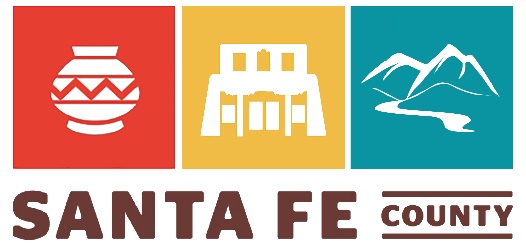 Tesuque Community Planning Committee  Monday, October 25 20215:30 pm-7:30PMWebExDRAFT AGENDAWelcome and Review AgendaReview Community Plan Update Draft
Next Steps
Adjourn